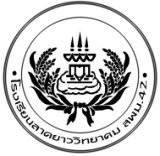 แบบรายงานผลการพัฒนาคุณภาพผู้เรียนชั้นมัธยมศึกษาปีที่...........โรงเรียนลาดยาววิทยาคมสำนักงานเขตพื้นที่การศึกษามัธยมศึกษา เขต 42 สำนักงานคณะกรรมการการศึกษาขั้นพื้นฐาน  กระทรวงศึกษาธิการภาพถ่าย3 x 4	ชื่อ________________________นามสกุล______________________เลขที่________	เลขประจำตัวนักเรียน_______________	เลขประจำตัวประชาชน ----	ปีการศึกษาที่เริ่มเรียน______________	เรียน  ท่านผู้ปกครอง			โรงเรียนลาดยาววิทยาคม มีความรักและห่วงใยนักเรียน ซึ่งเป็นบุตรหลานของท่าน และ	ปรารถนาให้นักเรียนทุกคนเป็นคนดี เป็นสมาชิกที่มีคุณค่าของสังคมและเป็นพลเมืองที่ดีของ	ประเทศชาติ  นโยบายของโรงเรียนเน้นให้การศึกษาและอบรมที่ดี ด้วยเหตุนี้จึงขอความร่วมมือจาก	ท่านผู้ปกครอง ได้โปรดติดตามดูแลความประพฤติและความเอาใจใส่ในการเรียนของนักเรียนขณะที่	อยู่ที่บ้าน พร้อมทั้งให้ความช่วยเหลือสนับสนุนด้านการเรียนและในด้านต่างๆ ตามความสามารถ 	ทั้งนี้  โรงเรียนลาดยาววิทยาคม จะติดตามเอาใจใส่นักเรียนในขณะที่อยู่ในโรงเรียนเป็นอย่างดี	เช่นเดียวกัน			แบบรายงานผลการพัฒนาคุณภาพผู้เรียนรายบุคคลฉบับนี้ เป็นเอกสารรายงานผล
	การเรียนและข้อมูลบางประการเกี่ยวกับพัฒนาการของนักเรียน เพื่อท่านผู้ปกครองได้รับทราบ 
	และมีส่วนร่วมพัฒนาคุณภาพชีวิตของนักเรียนร่วมกับโรงเรียน ซึ่งจะช่วยให้เกิดความเข้าใจในตัว	นักเรียนอย่างถูกต้องเหมาะสม อันจะเป็นประโยชน์ต่อการปรับปรุงแก้ไข หรือให้การสนับสนุน	ส่งเสริมนักเรียนต่อไป ดังนั้น เมื่อท่านผู้ปกครองได้รับแบบรายงานผลการพัฒนาคุณภาพผู้เรียน	รายบุคคลฉบับนี้แล้ว ขอความกรุณาท่านโปรดสละเวลาพิจารณาดูผลการเรียน และข้อเสนอแนะ	ต่างๆ พร้อมกับ	ให้ความเห็นเกี่ยวกับนักเรียนขณะที่อยู่ที่บ้านด้วยความเข้าใจ โดยแสดงเจตนารมณ์ 	ร่วมมือกับครูที่ปรึกษา			จึงเรียนมาเพื่อทราบและขอขอบพระคุณในความร่วมมือ								          ขอแสดงความนับถือ									(นายอรุณ   รุ่งเรือง)								ผู้อำนวยการโรงเรียนลาดยาววิทยาคม 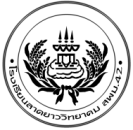 คำชี้แจงการประเมินผลการเรียนการตัดสินการจบหลักสูตรระดับชั้นมัธยมศึกษาตอนต้น (ชั้นมัธยมศึกษาปีที่ ๑–๓) การศึกษาภาคบังคับ	๑) 	ผู้เรียนต้องเรียนรายวิชาพื้นฐานและเพิ่มเติม โดยเป็นรายวิชาพื้นฐาน ๖๖ หน่วยกิต และรายวิชาเพิ่มเติม		ตามที่สถานศึกษากำหนด 	๒) 	ผู้เรียนต้องได้หน่วยกิตตลอดหลักสูตรไม่น้อยกว่า ๗๗ หน่วยกิต โดยเป็นรายวิชาพื้นฐาน ๖๖ หน่วยกิต 		และรายวิชาเพิ่มเติมไม่น้อยกว่า ๑๑ หน่วยกิต 	๓) 	ผู้เรียนต้องมีผลการประเมินการอ่าน คิด วิเคราะห์ และเขียน ในระดับผ่านขึ้นไป	๔) 	ผู้เรียนต้องมีผลการประเมินคุณลักษณะอันพึงประสงค์ ในระดับผ่านขึ้นไป	๕) 	ผู้เรียนต้องเข้าร่วมกิจกรรมพัฒนาผู้เรียนและมีผลผ่านการประเมินระดับผ่านขึ้นไปทุกกิจกรรมคำอธิบายผลการเรียนการประเมินผลการอ่าน คิด วิเคราะห์และเขียน, และ คุณลักษณะอันพึงประสงค์ของผู้เรียนการประเมินผลกิจกรรมพัฒนาผู้เรียนคำชี้แจงการประเมินผลการเรียนการตัดสินการจบหลักสูตรระดับชั้นมัธยมศึกษาตอนปลาย (ชั้นมัธยมศึกษาปีที่ 4–6) การศึกษาขั้นพื้นฐาน	๑) 	ผู้เรียนต้องเรียนรายวิชาพื้นฐานและเพิ่มเติม โดยเป็นรายวิชาพื้นฐาน ๔๑ หน่วยกิต และรายวิชาเพิ่มเติม		ตามที่สถานศึกษากำหนด 	๒) 	ผู้เรียนต้องได้หน่วยกิตตลอดหลักสูตรไม่น้อยกว่า ๗๗ หน่วยกิต โดยเป็นรายวิชาพื้นฐาน ๔๑ หน่วยกิต 		และรายวิชาเพิ่มเติมไม่น้อยกว่า ๓๖ หน่วยกิต 	๓) 	ผู้เรียนต้องมีผลการประเมินการอ่าน คิด วิเคราะห์ และเขียน ในระดับผ่านขึ้นไป	๔) 	ผู้เรียนต้องมีผลการประเมินคุณลักษณะอันพึงประสงค์ ในระดับผ่านขึ้นไป	๕) 	ผู้เรียนต้องเข้าร่วมกิจกรรมพัฒนาผู้เรียนและมีผลผ่านการประเมินระดับผ่านขึ้นไปทุกกิจกรรมคำอธิบายผลการเรียนการประเมินผลการอ่าน คิด วิเคราะห์และเขียน, และ คุณลักษณะอันพึงประสงค์ของผู้เรียนการประเมินผลกิจกรรมพัฒนาผู้เรียนความเห็นเกี่ยวกับนักเรียน  ชั้นมัธยมศึกษาปีที่......... ปีการศึกษา  25.......ความเห็นของครูที่ปรึกษาความเห็นของผู้ปกครองหมายเหตุ	4 หมายถึง ดีเยี่ยม    3 หมายถึง ดี     2  หมายถึง พอใช้     1 หมายถึง ปรับปรุงแบบบันทึกกิจกรรมเพื่อสังคมและสาธารณประโยชน์ชื่อ – นามสกุล.................................................................................................ปีการศึกษาภาคเรียนที่ครูที่ปรึกษาชั้น ม._______/______ปีการศึกษา__________1ชั้น ม._______/______ปีการศึกษา__________1ชั้น ม._______/______ปีการศึกษา__________2ชั้น ม._______/______ปีการศึกษา__________2ชั้น ม._______/______ปีการศึกษา__________1ชั้น ม._______/______ปีการศึกษา__________1ชั้น ม._______/______ปีการศึกษา__________2ชั้น ม._______/______ปีการศึกษา__________2ชั้น ม._______/______ปีการศึกษา__________1ชั้น ม._______/______ปีการศึกษา__________1ชั้น ม._______/______ปีการศึกษา__________2ชั้น ม._______/______ปีการศึกษา__________2เกณฑ์การประเมินช่วงคะแนนคำอธิบาย43.532.521.510รมส.80 - 10075 - 7970 - 7465 - 6960 - 6455 - 5950 - 540 - 49ดีเยี่ยมดีมากดีค่อนข้างดีน่าพอใจพอใช้ผ่านเกณฑ์ขั้นต่ำต่ำกว่าเกณฑ์รอการตัดสินไม่มีสิทธิ์เข้ารับการประเมินผลปลายภาคเกณฑ์การประเมินคำอธิบาย3210ดีเยี่ยมดีผ่านเกณฑ์การประเมินไม่ผ่านเกณฑ์การประเมินเกณฑ์การประเมินคำอธิบายผ.มผ.ผ่านเกณฑ์การประเมินไม่ผ่านเกณฑ์การประเมินเกณฑ์การประเมินช่วงคะแนนคำอธิบาย43.532.521.510รมส.80 - 10075 - 7970 - 7465 - 6960 - 6455 - 5950 - 540 - 49ดีเยี่ยมดีมากดีค่อนข้างดีน่าพอใจพอใช้ผ่านเกณฑ์ขั้นต่ำต่ำกว่าเกณฑ์รอการตัดสินไม่มีสิทธิ์เข้ารับการประเมินผลปลายภาคเกณฑ์การประเมินคำอธิบาย3210ดีเยี่ยมดีผ่านเกณฑ์การประเมินไม่ผ่านเกณฑ์การประเมินเกณฑ์การประเมินคำอธิบายผ.มผ.ผ่านเกณฑ์การประเมินไม่ผ่านเกณฑ์การประเมินรายการความเห็นภาคเรียนที่ 1ภาคเรียนที่ 1ภาคเรียนที่ 1ภาคเรียนที่ 1ภาคเรียนที่ 2ภาคเรียนที่ 2ภาคเรียนที่ 2ภาคเรียนที่ 2รายการความเห็น432143211.	เอาใจใส่ในการเรียน2.	รู้หน้าที่มีความรับผิดชอบ3.	มีความเมตตากรุณา เอื้อเฟื้อเผื่อแผ่ / ซื่อสัตย์สุจริต 4.	รู้จักประหยัดอดออม ใช้จ่ายอย่างพอเพียง5.	มีความคิดริเริ่มสร้างสรรค์6.	มีนิสัยรักการอ่าน ใฝ่รู้ ใฝ่เรียน7.	มีทักษะในการทำงานสามารถทำงานร่วมกับผู้อื่นได้8.	ให้ความร่วมมือในการทำกิจกรรมต่างๆ ของโรงเรียน9.	มีสุขภาพแข็งแรง ร่าเริงแจ่มใส10.	มีมนุษยสัมพันธ์กับครู เพื่อนและบุคคลทั่วไปความคิดเห็นเพิ่มเติมภาคเรียนที่ 1................................................................................................................................................................ลงชื่อ...................................................ครูที่ปรึกษาความคิดเห็นเพิ่มเติมภาคเรียนที่ 2................................................................................................................................................................ลงชื่อ...................................................ครูที่ปรึกษาความคิดเห็นเพิ่มเติมภาคเรียนที่ 2................................................................................................................................................................ลงชื่อ...................................................ครูที่ปรึกษาความคิดเห็นเพิ่มเติมภาคเรียนที่ 2................................................................................................................................................................ลงชื่อ...................................................ครูที่ปรึกษาความคิดเห็นเพิ่มเติมภาคเรียนที่ 2................................................................................................................................................................ลงชื่อ...................................................ครูที่ปรึกษาความคิดเห็นเพิ่มเติมภาคเรียนที่ 2................................................................................................................................................................ลงชื่อ...................................................ครูที่ปรึกษาความคิดเห็นเพิ่มเติมภาคเรียนที่ 2................................................................................................................................................................ลงชื่อ...................................................ครูที่ปรึกษาความคิดเห็นเพิ่มเติมภาคเรียนที่ 2................................................................................................................................................................ลงชื่อ...................................................ครูที่ปรึกษาความคิดเห็นเพิ่มเติมภาคเรียนที่ 2................................................................................................................................................................ลงชื่อ...................................................ครูที่ปรึกษารายการความเห็นภาคเรียนที่ 1ภาคเรียนที่ 1ภาคเรียนที่ 1ภาคเรียนที่ 1ภาคเรียนที่ 2ภาคเรียนที่ 2ภาคเรียนที่ 2ภาคเรียนที่ 2รายการความเห็น432143211.	เคารพเชื่อฟังบิดา / มารดา / ผู้ปกครอง2.	มีความรับผิดชอบหน้าที่ของตนอย่างสม่ำเสมอ3.	มีความคิดริเริ่มสร้างสรรค์4.	มีมนุษยสัมพันธ์กับบุคคลในครอบครัวและเพื่อนบ้าน5.	รู้จักใช้เวลาว่างให้เกิดประโยชน์6.	รู้จักประหยัดอดออม ใช้จ่ายอย่างพอเพียง7.	ศึกษาทบทวนบทเรียน และทำการบ้าน8.	ควบคุมอารมณ์ตนเอง แสดงพฤติกรรมเหมาะสมความคิดเห็นเพิ่มเติมภาคเรียนที่ 1................................................................................................................................................................ลงชื่อ...................................................ผู้ปกครองความคิดเห็นเพิ่มเติมภาคเรียนที่ 2................................................................................................................................................................ลงชื่อ...................................................ผู้ปกครองความคิดเห็นเพิ่มเติมภาคเรียนที่ 2................................................................................................................................................................ลงชื่อ...................................................ผู้ปกครองความคิดเห็นเพิ่มเติมภาคเรียนที่ 2................................................................................................................................................................ลงชื่อ...................................................ผู้ปกครองความคิดเห็นเพิ่มเติมภาคเรียนที่ 2................................................................................................................................................................ลงชื่อ...................................................ผู้ปกครองความคิดเห็นเพิ่มเติมภาคเรียนที่ 2................................................................................................................................................................ลงชื่อ...................................................ผู้ปกครองความคิดเห็นเพิ่มเติมภาคเรียนที่ 2................................................................................................................................................................ลงชื่อ...................................................ผู้ปกครองความคิดเห็นเพิ่มเติมภาคเรียนที่ 2................................................................................................................................................................ลงชื่อ...................................................ผู้ปกครองความคิดเห็นเพิ่มเติมภาคเรียนที่ 2................................................................................................................................................................ลงชื่อ...................................................ผู้ปกครองวัน เดือน ปีเวลากิจกรรมที่ปฏิบัติสถานที่ครูที่ปรึกษา/
ครูที่ควบคุมดูแล